แผนผังขั้นตอนการปฏิบัติงาน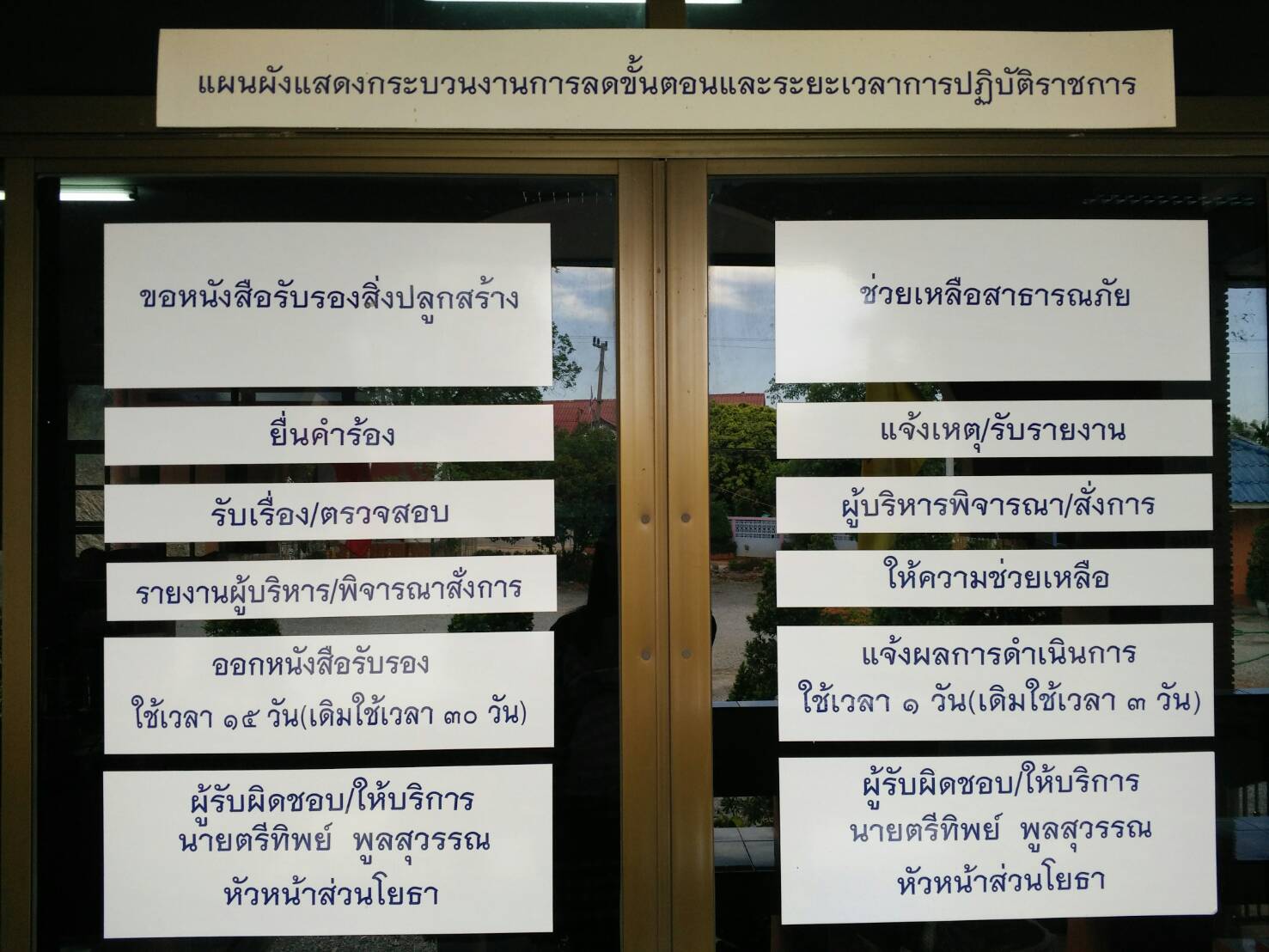 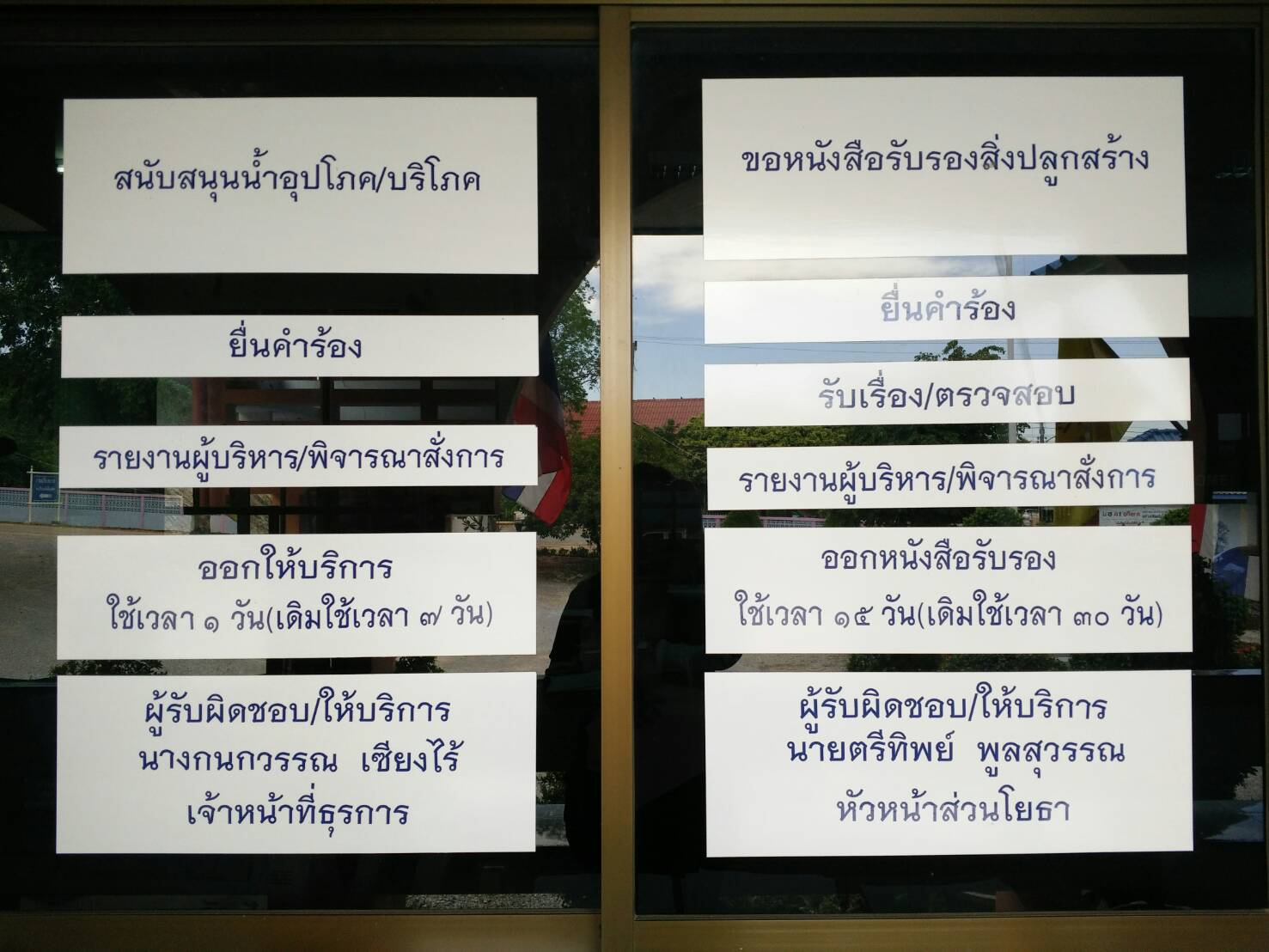 แผนผังขั้นตอนการปฏิบัติงาน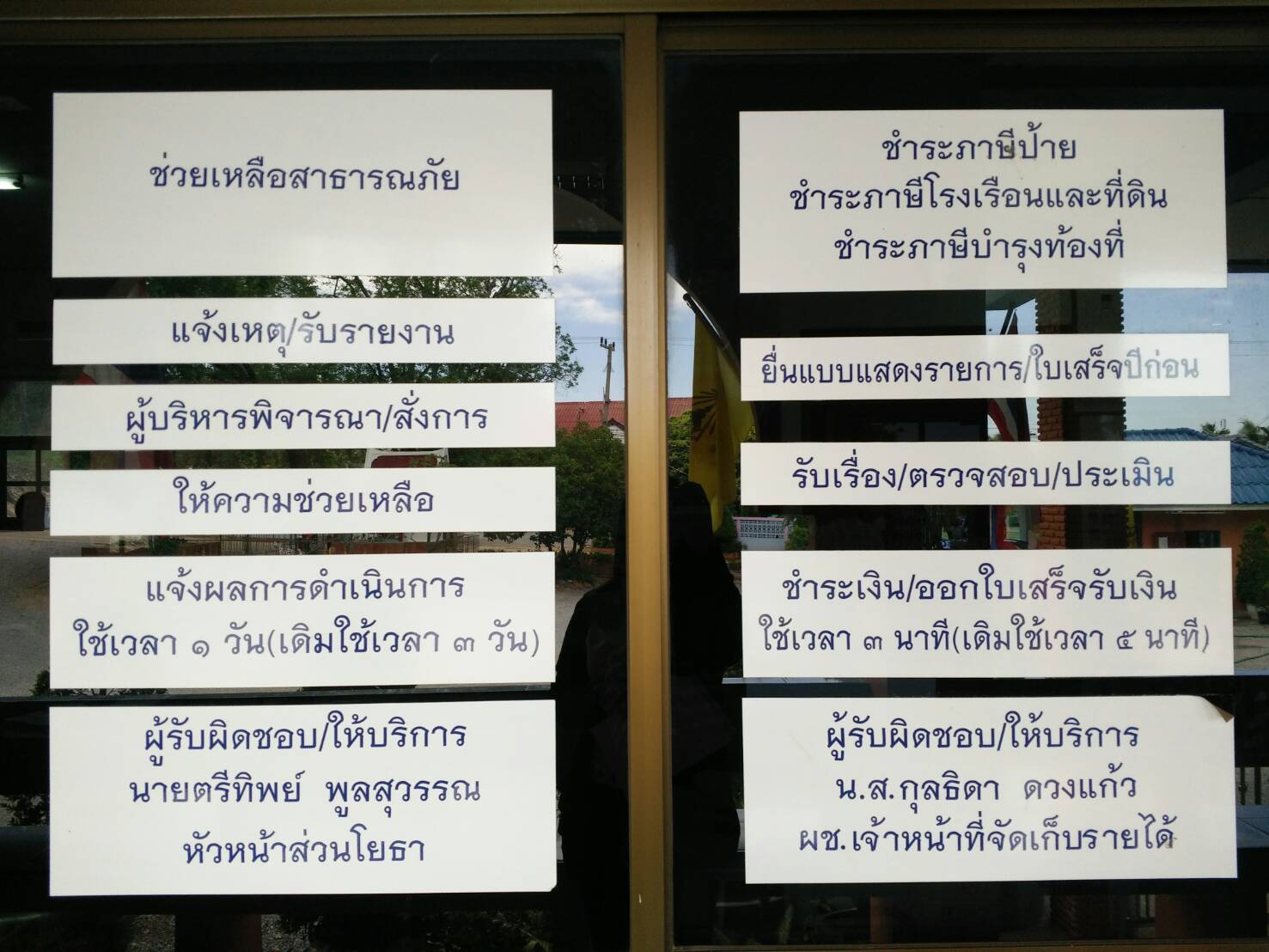 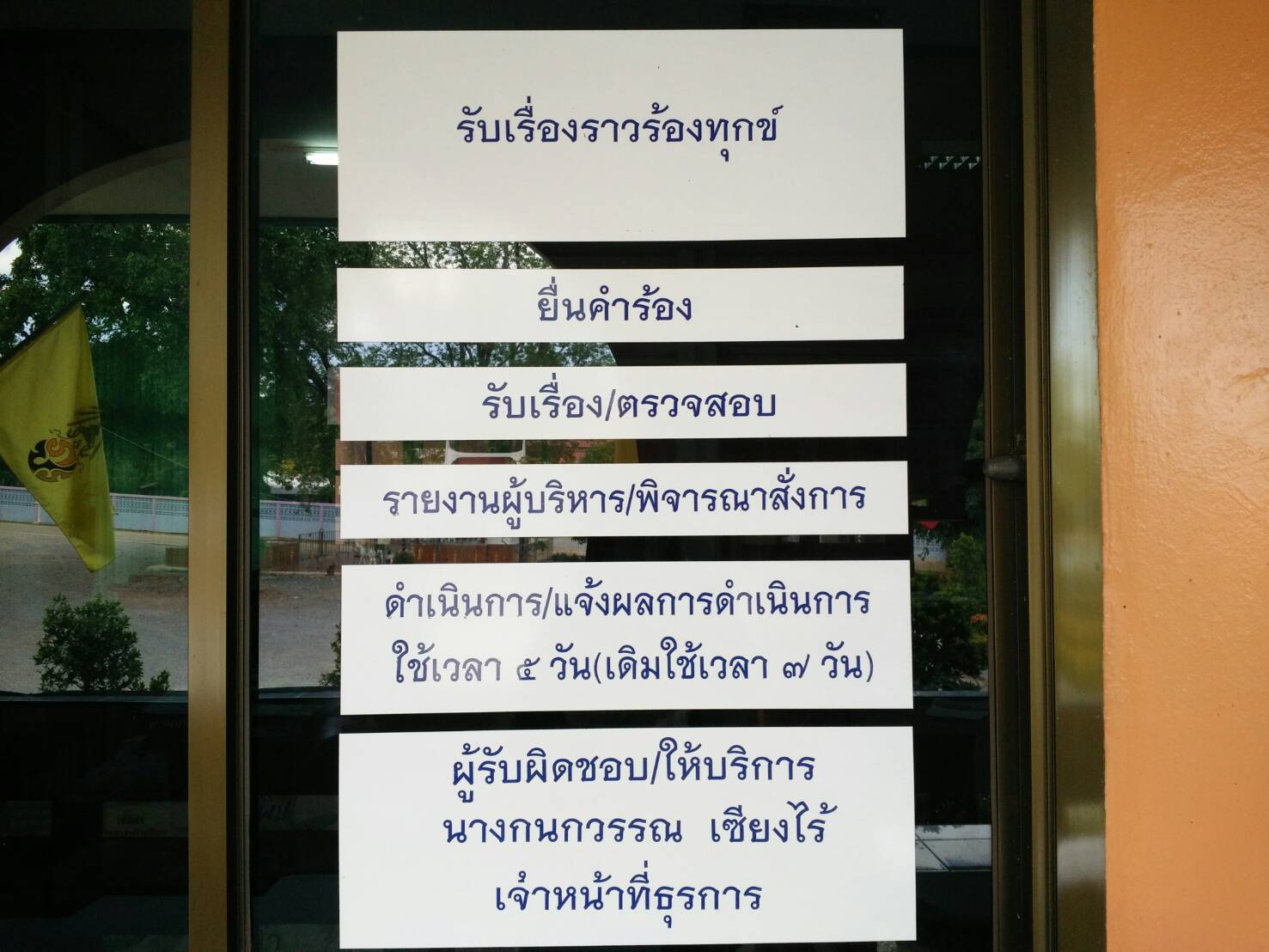 